На основании решения жюри окружного конкурса программ внеучебной (внеурочной)  деятельности для основной школы (далее - Конкурс)   п р и к а з ы в а ю:Наградить  грамотами Северо-Восточного управления министерства образования и науки Самарской области  победителей и    призеров  Конкурса (Приложение № 1).2. Объявить благодарность членам  экспертной комиссии Конкурса  (Приложение № 2).3. Руководителям общеобразовательных учреждений                      СВУ МОиН СО обсудить результаты Конкурса в педагогических коллективах.4. Контроль  исполнения настоящего приказа оставляю за собой.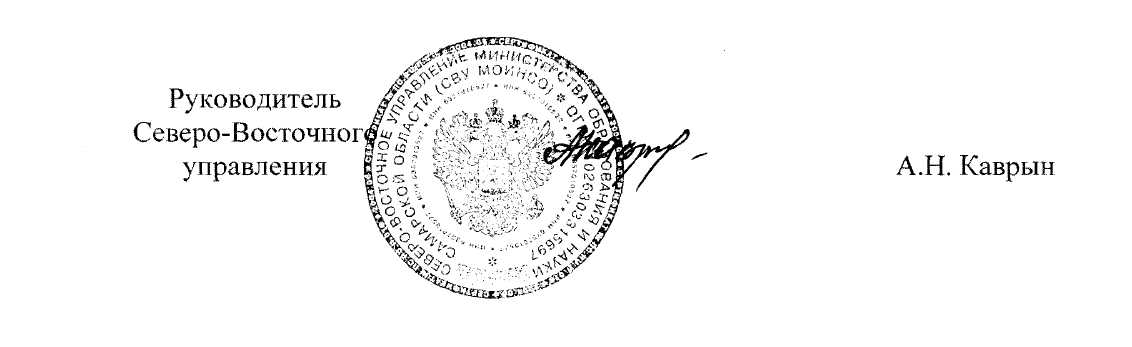 Петрова 846 56 232Приложение № 1 к приказу СВУ МОиН СОот 26.05.2015г. №152-одРезультаты  окружного конкурса программ внеучебной (внеурочной)   деятельности для основной школы Приложение №2          к приказу СВУ МОиН СОот 26.05.2015г. №152-одСостав экспертной комиссииокружного конкурса программ внеучебной (внеурочной) деятельности для основной школы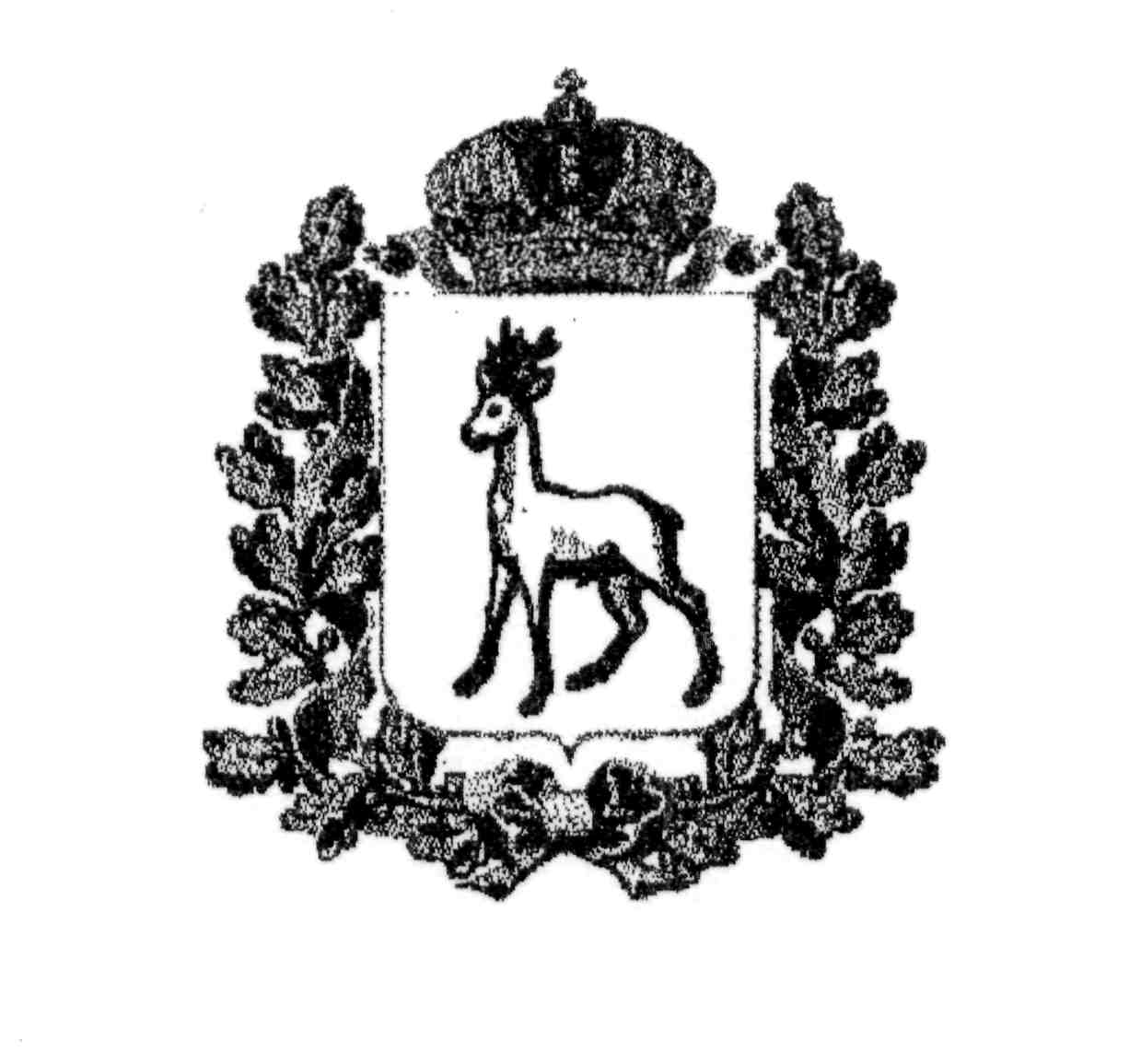 МИНИСТЕРСТВО ОБРАЗОВАНИЯ И НАУКИСАМАРСКОЙ ОБЛАСТИСЕВЕРО-ВОСТОЧНОЕ УПРАВЛЕНИЕПРИКАЗот  26 мая 2015 года № 152-одОб итогах окружного конкурса программ внеучебной (внеурочной)  деятельности для основной школы№ п/пФ.И.О. участника конкурсаОбразовательное учреждениеНаименование программыКоличество балловМестоСпортивно-оздоровительное направлениеСпортивно-оздоровительное направлениеСпортивно-оздоровительное направлениеСпортивно-оздоровительное направлениеСпортивно-оздоровительное направлениеСпортивно-оздоровительное направление1.Сафин Талгат АсхатовичГБОУ СОШ с. Русский БайтуганШахматы19-2.Сафин Ильнар ТалгатовичГБОУ СОШ с. Русский БайтуганТуризм31-Духовно-нравственное направлениеДуховно-нравственное направлениеДуховно-нравственное направлениеДуховно-нравственное направлениеДуховно-нравственное направлениеДуховно-нравственное направление1.Малкина Татьяна НиколаевнаГБОУ гимназия № 1 города ПохвистневоМы – внуки Победы!572 2.Четыркина Валентина ЕвгеньевнаГБОУ СОШ с. Савруха Моя родословная611 3.Жесткова Маргарита НиколаевнаГБОУ СОШ с. СаврухаУголок России – отчий домРабота не соответствует требованиям конкурса-Социальное направлениеСоциальное направлениеСоциальное направлениеСоциальное направлениеСоциальное направлениеСоциальное направление1.Бурякова  Вера НиколаевнаГБОУ ООШ с. Малое ИбряйкиноШкола социального проектирования582 2.Нардед Светлана МихайловнаГБОУ СОШ с. КротковоМастерская умельцев46-3.Пупкова Наталья НиколаевнаГБОУ СОШ с. Русский БайтуганБыть успешным22-4.Майорова Вера ИвановнаГБОУ СОШ с. Черный КлючКрай родной40-5.Мингалиева Елена РашидовнаГБОУ СОШ с. КамышлаЯ и ты43-Общеинтеллектуальное  направлениеОбщеинтеллектуальное  направлениеОбщеинтеллектуальное  направлениеОбщеинтеллектуальное  направлениеОбщеинтеллектуальное  направлениеОбщеинтеллектуальное  направление1.Гречушкина Ольга МихайловнаГБОУ СОШ с. ПодбельскГимнастика ума523 2.Альдебенева Людмила СтепановнаГБОУ СОШ с. Старый МаклаушПутешествие в Страну Геометрию553 3.Федулова Майя ПетровнаГБОУ СОШ с. Мордово-АделяковоКалейдоскоп праздников582 4.Клюшина Татьяна ВикторовнаГБОУ СОШ с. КротковоДрузья немецкого языка24-5.Усанова Ирина ПарфирьевнаГБОУ СОШ с. КротковоЗанимательная лингвистика38-6.Потешкина Галина ВладимировнаГБОУ СОШ с. Старопохвистнево Программирование мультимедийных объектов на языке программирования Scrath533 7.Моисеева Елена НиколаевнаГБОУ СОШ с. ИсаклыВ гармонии с природой38-8.Сафина Рамзия МухтабаровнаГБОУ СОШ с. Русский БайтуганТеатр математических миниатюр37-9.Смородинова Татьяна АдольфовнаГБОУ СОШ с. Старый АманакКружок любителей экспериментальной физики40-Общекультурное направлениеОбщекультурное направлениеОбщекультурное направлениеОбщекультурное направлениеОбщекультурное направлениеОбщекультурное направление1.Тимошкина Вера МяликгулыевнаГБОУ ООШ с. Малый ТолкайФольклор в школе47-2.Саушкина Людмила АлександровнаГБОУ СОШ № 1 города ПохвистневоРатное дело45-3.Усанова Ирина ПарфирьевнаГБОУ СОШ с. КротковоШкольный пресс-центр44-4.Пупкова Альфия НигматовнаГБОУ СОШ с. КамышлаВолшебная бусинка33-5.Касимова Елизавета ВасильевнаГБОУ СОШ с. ИсаклыХоровое пение34-№Ф.И.О.ДолжностьПетрова В.И.Ведущий специалист отдела развития образования СВУ МОиН СОНестерова О.В.  Методист ГБОУ ДПО ЦПК «Похвистневский РЦ»Алюкова Е.В.Методист ГБОУ ДПО ЦПК «Похвистневский РЦ»Реблян И.Е.Директор ГБОУ ООШ с. Малый Толкай Малашко Е.И.Директор ГБОУ СОШ пос. Октябрьский г.о. Похвистнево